淡咖啡色的分泌物影响正、副朝吗？هل يؤثر نزول الكدرة على الحج والعمرة ؟[باللغة الصينية ]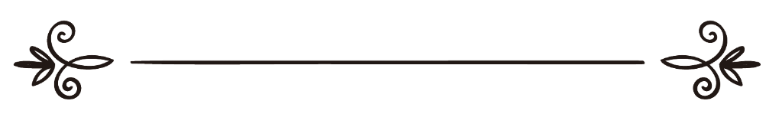 来源：伊斯兰问答网站مصدر : موقع الإسلام سؤال وجواب编审: 伊斯兰之家中文小组مراجعة: فريق اللغة الصينية بموقع دار الإسلام淡咖啡色的分泌物影响正、副朝吗？问：我怀孕两个月，在去朝觐前的两天流产了，一直都很干净（没有什么异样的分泌物），只是在饮水日（伊历12月8号）晚上有一些深颜色的分泌物，就像似是例假要结束的那几天的颜色，也不是纯血，只是一点咖啡色的脏东西。即便这样我也做完了朝觐，我的朝觐正确吗？答：一切赞颂全归真主。你所看见的分泌物不影响你的正、副朝，因为那既不是经血，也不是产血，只是一些称作咖啡色的分泌物。大多数法学家认为这种分泌物坏小净。如果游转天房，一定要洗小净。如果为此洗了小净后游转的天房，法学家一致公认是正确的；如果没有洗小净，在法学家之间是有分歧的。在没有小净的情况下，游转天房是否成立呢？我们曾在（34695）问中解释过这个问题。伊斯兰学者伊本·台伊米、伊本·欧赛敏认为不需要带小净。学者穆罕默徳·本·欧赛敏（愿真主慈悯他）说：“完全洁净后，再有的咖啡色、淡红色、血斑点、白带等都不算是经血，这些都不妨碍礼拜、封斋、房事，因为这不是经血。”温姆·阿塔耶说：“我们不把咖啡色及淡红色当作例假血。”伊玛目布哈里的传述。伊玛目艾布·达吾徳传述：“洁净后，我们不把咖啡色和淡红色当做经血。”这段《圣训》的传述系统是正确的。因此，我们说在肯定停经后再有的分泌物就不再是经血、或产血了，也不妨碍礼拜、封斋、房事等。但不要急于洗大净，一定要肯定完全干净了。有些妇女的经血一干，还没完全肯定就急着洗大净。女圣门弟子曾经拿着沾有血迹的棉花球来问信士之母阿伊莎（愿真主喜悦她）是否属经血？她说：“你们不要着急，看见白色粘稠状的分泌物再洗。”摘自《例假解答60问》（24题）即：真主意欲，你的朝觐是正确的，这些分泌物不是经血，也不是产血。真主至知！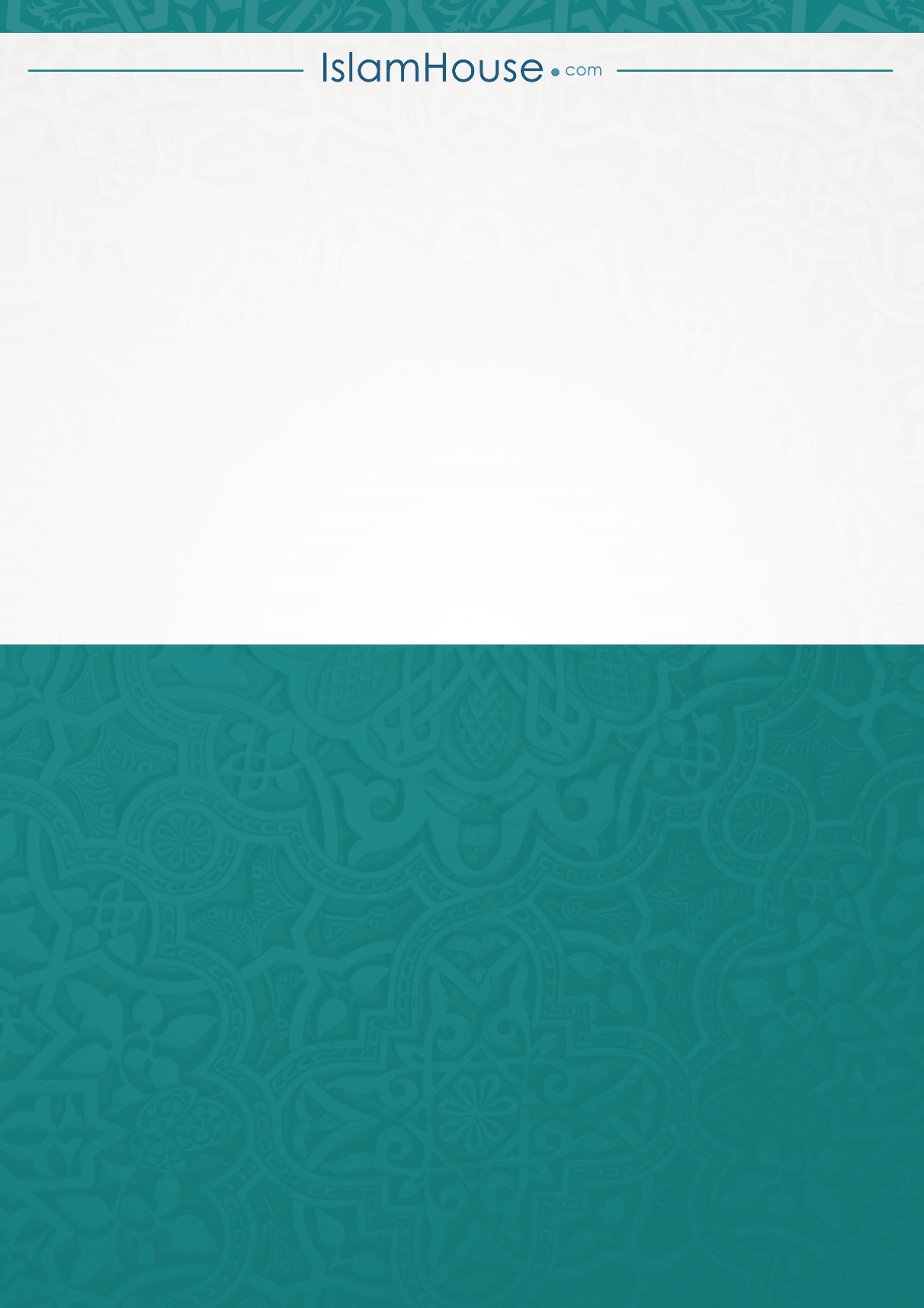 